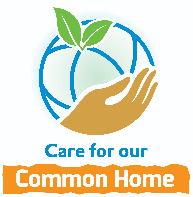 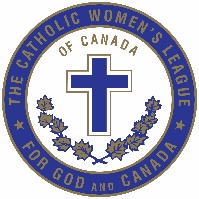 The Catholic Women’s League of CanadaEdmonton Diocesan CouncilSeptember 7, 2021TO:		Parish Council Presidents Diocesan OfficersHonourary and Life MembersCOPY TO:	Judy Look, Provincial President, Alberta Mackenzie Provincial CouncilFROM:	Mary Molloy Edmonton Diocesan PresidentSUBJECT: Diocesan President September MEMOSisters in the League,What a year 2021 has been. We have experienced all kinds of twists and turns, but we seem to have made the best of it, keeping our families and friends safe by masking, social distancing and getting our vaccine shots. The work we have done in 18 months, amid upending events and uncertainty, has solidified our faith in God and commitment to the CWL.This week, the Diocesan Officers will make their Parish Buddy Calls to connect and update our Presidents & members about upcoming events and activities. As well, we have someadditional information and updates to share.With the increase inAlberta cases due to the COVID variant, the October 2ndFall Meeting will be held by ZOOM beginning at 9:30 a.m. We will aim to adjourn the meeting by 12:30 p.m. More Information and an agenda will be sent out. You can register by following this link:Join Zoom Meetinghttps://us02web.zoom.us/j/85690137457Alberta Mackenzie Provincial Council will be not be hosting the an in-person mass or reception on Saturday, September 11th for the newly elected National Executive Members from Edmonton Diocese.  A virtual reception will held to recognize these members on Saturday, September 11th, at 7:00 p.m.  A ZOOM link will be forwarded to allow members to join.  It is not certain the mass will be live streamed.  This information will be provided if it is available.Congratulationsto Fran Lucas, National President, Cathy Bouchard, and Dorothy Johansen.…/2-2 -Congratulations are also extended to Cheryl Boom on her election to the position of Treasurer on Prince Edward Island Provincial Council. Edmonton Diocesan has been blessed with her service over many years on Parish Council and as Diocesan Treasurer, Vice President, President-Elect and President. On behalf of the members, we thank her for her dedication and leadership. She will be missed and we will be keeping her in our prayers as she begins this new journey. All the best, Cheryl!It’s the 100th Anniversary of the Catholic Women's League of Canada! The Catholic Register has published a 36-page issue about the League – its proud past and the people that today continue to make it a vital part of our Faith in Action.The Catholic Register will include an article in the September 5th edition. For those who subscribe you will receive a complimentary copy. For members who are non-subscribers, you may order a CWL commemorative copy for $5.00 which includes all taxes, shipping, and handling costs. To order, choose one of the following: If you are a member, go online:https://www.catholicregister.org/cwlmembersOrder by phone at 416-934-3410 ext.404 or 1-855-441-4077Email a completed order form to https://www.catholicregister.org/Order byregular mail:The Catholic Register,1155 Young St., Suite 401,Toronto, ON,M4T 1W2When placing your order mention you are a CWL member and quote the code CWL2021. You may consider ordering a copy for your council archives.The 100thAnnual Diocesan Convention will be held at St Francis Xavier Parish in Camrose on April 29th, 30th& May 1st.Planning is also underway,Would you please save the date and join us for a weekend of Faith, Fun, and Fulfillment? Watch for updates.Other important dates to remember:September 1st– October 4th, 2021: Season of Creation: Resources at www.edmontoncwl.orgSaturday, September 15th, CWL National Faith Day, See http://www.edmontoncwl.orgSeptember 29th: Orange Shirt DaySeptember 30th: National Day for Truth and ReconciliationOctober 1st: CWL National Day of Prayer for Canadian Home MissionsSaturday, October 2nd :Edmonton Diocesan Council Fall Meeting, by ZOOM.  Saturday, October 23rd: Compassion Care Workshop presented by the Enthusiasm Prevention Coalition, Details to be announcedSunday, November 7th: Alberta Catholic Education SundayWe look forward to seeing youat the Fall Meeting on October 2nd. Stay Safe and God BlessMary